運動器検診　　保健調査票　　　　　　　　　　　　　　　　　　氏名　　　　　　　　　　　운동기능 검사　　보건조사표					성명			現在取り組んでいるスポーツがありますか？ある場合は、種目名等を記入してください。例：野球，サッカー，水泳，ダンス								    현재 하고 있는 운동이 있습니까? 그 경우, 종목명 등을 기입해 주세요.  예：야구, 축구，수영，댄스★保護者確認欄　①から⑭まであてはまるところがありますか？あり・なしのどちらかに○をしてください。	보호자 확인란 ①부터 ⑭까지 해당하는 것이 있습니까?   있음・없음 한쪽에 ○해 주세요.<脊柱側わん・四肢の状態>(以下の項目で当てはまるところがある場合のみ、該当学年欄に○をつけてください）	<척추 측만・사지 상태>(아래 항목 중 해당하는 점이 있는 경우에만 해당 학년 란에 ○를 쳐 주십시오）学校医所見（異常なしの場合は記載省略となります）:  A・・要経過観察　B・・要受診　C・・主治医の指示に従う학교 의사 소견(이상이 없는 경우는 기재하지 않습니다）: A…경과 관찰 필요　B… 진찰 필요 C… 주치의 지시에 따른다１年　　組（　　　）番２年　　組（　　　）番３年　　組（　　　）番４年　　組（　　　）番５年　　組（　　　）番６年　　組（　　　）番１학년 　반（　　）번２학년 　반（　　）번３학년 　반（　　）번４학년 　반（　　）번５학년 　반（　　）번６학년 　반（　　）번1年2年3年4年5年6年1학년2학년3학년4학년5학년6학년あり　・　なしあり　・　なしあり　・　なしあり　・　なしあり　・　なしあり　・　なし있음　・　없음있음　・　없음있음　・　없음있음　・　없음있음　・　없음있음　・　없음　２）脊柱側わん症　２）脊柱側わん症1年2年3年4年5年6年   　   척추 측만증   　   척추 측만증1학년2학년3학년4학년5학년6학년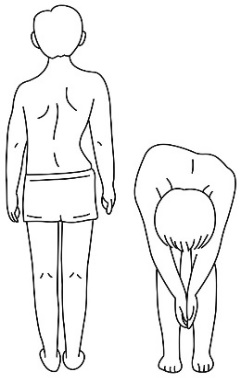 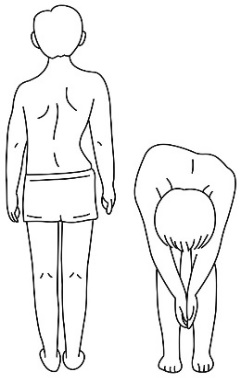 ①両肩の高さに差がある
약쯕 어깨 높이에 차이가 있다保護者
보호자①両肩の高さに差がある
약쯕 어깨 높이에 차이가 있다学校
학교②両肩甲骨の高さ・位置に差がある
양쪽 어깨뼈 높이・위치에 차이가 있다保護者
보호자②両肩甲骨の高さ・位置に差がある
양쪽 어깨뼈 높이・위치에 차이가 있다学校
학교③左右の脇線の曲がり方に差がある
양옆구리 굴곡이 비대칭이다保護者
보호자③左右の脇線の曲がり方に差がある
양옆구리 굴곡이 비대칭이다学校
학교④前屈した左右の背面の高さに差がある
앞으로 숙인 상태에서 좌우의 등 높이에 차이가 있다.保護者
보호자④前屈した左右の背面の高さに差がある
앞으로 숙인 상태에서 좌우의 등 높이에 차이가 있다.学校
학교　３）　四肢の状態　３）　四肢の状態　３）　四肢の状態1年2年3年4年5年6年      　　사지 상태      　　사지 상태      　　사지 상태1학년2학년3학년4학년5학년6학년 【前後屈】 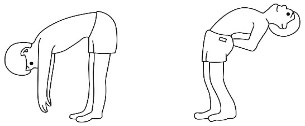 【전후 굽힘】
身体をそらしたり，曲げたりした時,腰に痛みが出ませんか
신체를 돌리거나 굽힌 경우에 허리가 아프지 않습니까　⑤前屈で腰が痛む
   앞으로 숙이면  허리가 아프다⑤前屈で腰が痛む
   앞으로 숙이면  허리가 아프다保護者
보호자 【前後屈】 【전후 굽힘】
身体をそらしたり，曲げたりした時,腰に痛みが出ませんか
신체를 돌리거나 굽힌 경우에 허리가 아프지 않습니까　⑤前屈で腰が痛む
   앞으로 숙이면  허리가 아프다⑤前屈で腰が痛む
   앞으로 숙이면  허리가 아프다学校
학교 【前後屈】 【전후 굽힘】
身体をそらしたり，曲げたりした時,腰に痛みが出ませんか
신체를 돌리거나 굽힌 경우에 허리가 아프지 않습니까　⑥後屈で腰が痛む
    뒤로 젖히면 허리가 아프다⑥後屈で腰が痛む
    뒤로 젖히면 허리가 아프다保護者
보호자 【前後屈】 【전후 굽힘】
身体をそらしたり，曲げたりした時,腰に痛みが出ませんか
신체를 돌리거나 굽힌 경우에 허리가 아프지 않습니까　⑥後屈で腰が痛む
    뒤로 젖히면 허리가 아프다⑥後屈で腰が痛む
    뒤로 젖히면 허리가 아프다学校
학교 【片脚立ち】
 【한다리로 서기】
両腕をさげたまま5秒間片脚立ちできますか
（体が傾いたり、ふらついたりしませんか）
양 팔을 내린 채 5초 동안 한 다리로 설 수 있습니까?
（몸이 기울거나 휘청거리지 않습니까?）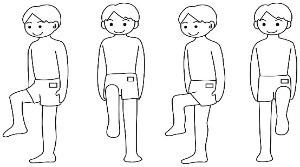 ⑦左脚立
⑤ちで
   왼발로 서고立て
ない
못 선다保護者
보호자 【片脚立ち】
 【한다리로 서기】
両腕をさげたまま5秒間片脚立ちできますか
（体が傾いたり、ふらついたりしませんか）
양 팔을 내린 채 5초 동안 한 다리로 설 수 있습니까?
（몸이 기울거나 휘청거리지 않습니까?）⑦左脚立
⑤ちで
   왼발로 서고立て
ない
못 선다学校
학교 【片脚立ち】
 【한다리로 서기】
両腕をさげたまま5秒間片脚立ちできますか
（体が傾いたり、ふらついたりしませんか）
양 팔을 내린 채 5초 동안 한 다리로 설 수 있습니까?
（몸이 기울거나 휘청거리지 않습니까?）⑦左脚立
⑤ちで
   왼발로 서고ふらつく
휘청거린다保護者
보호자 【片脚立ち】
 【한다리로 서기】
両腕をさげたまま5秒間片脚立ちできますか
（体が傾いたり、ふらついたりしませんか）
양 팔을 내린 채 5초 동안 한 다리로 설 수 있습니까?
（몸이 기울거나 휘청거리지 않습니까?）⑦左脚立
⑤ちで
   왼발로 서고ふらつく
휘청거린다学校
학교 【片脚立ち】
 【한다리로 서기】
両腕をさげたまま5秒間片脚立ちできますか
（体が傾いたり、ふらついたりしませんか）
양 팔을 내린 채 5초 동안 한 다리로 설 수 있습니까?
（몸이 기울거나 휘청거리지 않습니까?）⑧右脚立
　ちで
   오른발로 서고立て
ない
못 선다保護者
보호자 【片脚立ち】
 【한다리로 서기】
両腕をさげたまま5秒間片脚立ちできますか
（体が傾いたり、ふらついたりしませんか）
양 팔을 내린 채 5초 동안 한 다리로 설 수 있습니까?
（몸이 기울거나 휘청거리지 않습니까?）⑧右脚立
　ちで
   오른발로 서고立て
ない
못 선다学校
학교 【片脚立ち】
 【한다리로 서기】
両腕をさげたまま5秒間片脚立ちできますか
（体が傾いたり、ふらついたりしませんか）
양 팔을 내린 채 5초 동안 한 다리로 설 수 있습니까?
（몸이 기울거나 휘청거리지 않습니까?）⑧右脚立
　ちで
   오른발로 서고ふらつく
휘청거린다保護者
보호자 【片脚立ち】
 【한다리로 서기】
両腕をさげたまま5秒間片脚立ちできますか
（体が傾いたり、ふらついたりしませんか）
양 팔을 내린 채 5초 동안 한 다리로 설 수 있습니까?
（몸이 기울거나 휘청거리지 않습니까?）⑧右脚立
　ちで
   오른발로 서고ふらつく
휘청거린다学校
학교【しゃがみこみ】【쭈그리고 앉기】両手を前に出したまま、足を肩幅に開き、足の裏を全部床につけて完全にしゃがめますか양손을 앞으로 편 채 발을어깨너비로 벌리며 발바닥을 모두 바닥에 붙인 상태로 완전히 쭈그리고 앉을 수 있습니까?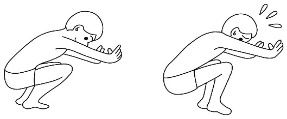 ⑨しゃがめない
  앉을 수 없다⑨しゃがめない
  앉을 수 없다保護者
보호자【しゃがみこみ】【쭈그리고 앉기】両手を前に出したまま、足を肩幅に開き、足の裏を全部床につけて完全にしゃがめますか양손을 앞으로 편 채 발을어깨너비로 벌리며 발바닥을 모두 바닥에 붙인 상태로 완전히 쭈그리고 앉을 수 있습니까?⑨しゃがめない
  앉을 수 없다⑨しゃがめない
  앉을 수 없다学校
학교　3）四肢の状態（つづき）　
사지[양손 양다리] 상태  (뒤)　3）四肢の状態（つづき）　
사지[양손 양다리] 상태  (뒤)　3）四肢の状態（つづき）　
사지[양손 양다리] 상태  (뒤)1年1학년2年2학년3年3학년4年4학년5年5학년6年6학년【肘の曲げ伸ばし】【팔꿈치 굽힘/뻗침】手のひらを上に向けて腕を伸ばしたとき、完全に曲がらない（指が肩につかない）ことはありませんか손바닥을 위로 돌리며 팔을 폈을 때 완전히 못 펼 (손가락이 어깨에 붙지 않을) 경우가 있습니까?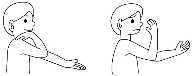 ⑩左肘が왼 팔꿈치를完全に伸びない완전히 못 편다保護者
보호자【肘の曲げ伸ばし】【팔꿈치 굽힘/뻗침】手のひらを上に向けて腕を伸ばしたとき、完全に曲がらない（指が肩につかない）ことはありませんか손바닥을 위로 돌리며 팔을 폈을 때 완전히 못 펼 (손가락이 어깨에 붙지 않을) 경우가 있습니까?⑩左肘が왼 팔꿈치를完全に曲がらない완전히 못굽힌다学校
학교【肘の曲げ伸ばし】【팔꿈치 굽힘/뻗침】手のひらを上に向けて腕を伸ばしたとき、完全に曲がらない（指が肩につかない）ことはありませんか손바닥을 위로 돌리며 팔을 폈을 때 완전히 못 펼 (손가락이 어깨에 붙지 않을) 경우가 있습니까?⑪右肘が오른 팔꿈치를完全に伸びない완전히 못 편다保護者
보호자【肘の曲げ伸ばし】【팔꿈치 굽힘/뻗침】手のひらを上に向けて腕を伸ばしたとき、完全に曲がらない（指が肩につかない）ことはありませんか손바닥을 위로 돌리며 팔을 폈을 때 완전히 못 펼 (손가락이 어깨에 붙지 않을) 경우가 있습니까?⑪右肘が오른 팔꿈치를完全に曲がらない완전히 못굽힌다学校
학교【バンザイ】【만세】バンザイした時、両腕が耳につきますか만세를 하면 양팔이 귀에 붙어집니까? 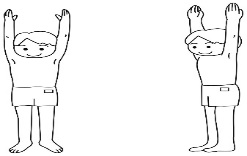 ⑫左腕が耳につかない왼팔이 귀에 붙지않는다⑫左腕が耳につかない왼팔이 귀에 붙지않는다保護者
보호자【バンザイ】【만세】バンザイした時、両腕が耳につきますか만세를 하면 양팔이 귀에 붙어집니까? ⑫左腕が耳につかない왼팔이 귀에 붙지않는다⑫左腕が耳につかない왼팔이 귀에 붙지않는다学校
학교【バンザイ】【만세】バンザイした時、両腕が耳につきますか만세를 하면 양팔이 귀에 붙어집니까? ⑬右腕が耳につかない오늘팔이 귀에 붙지 않는다⑬右腕が耳につかない오늘팔이 귀에 붙지 않는다保護者
보호자【バンザイ】【만세】バンザイした時、両腕が耳につきますか만세를 하면 양팔이 귀에 붙어집니까? ⑬右腕が耳につかない오늘팔이 귀에 붙지 않는다⑬右腕が耳につかない오늘팔이 귀에 붙지 않는다学校
학교⑭体のどこかに痛いところや気になるところ、治療中や経過観察中のところはありますか?部位に○をして症状や経過を具体的に記入してください。몸의 어딘가 아프거나 마음에 걸리는 점, 치료 중, 경과 관찰 중인 부위가 있습니까? 그 부위에 ○를 치고 증상이나 경과를 구체적으로 기입하십시오.⑭体のどこかに痛いところや気になるところ、治療中や経過観察中のところはありますか?部位に○をして症状や経過を具体的に記入してください。몸의 어딘가 아프거나 마음에 걸리는 점, 치료 중, 경과 관찰 중인 부위가 있습니까? 그 부위에 ○를 치고 증상이나 경과를 구체적으로 기입하십시오.記入例 기입예例１．右肘が痛くて2年前から整形外科で月に１度経過をみている。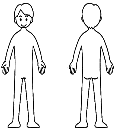 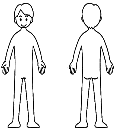 예１．오른 팔꿈치가 아파서 2년 전부터 정형외과에서 한 달에 한 번 씩 경과를 보고 있다.例2．4月から左膝が痛いが受診はしていない。　など예2．4월부터 왼쪽 무릎이 아프지만 진찰은 받지 않는다. 등例１．右肘が痛くて2年前から整形外科で月に１度経過をみている。예１．오른 팔꿈치가 아파서 2년 전부터 정형외과에서 한 달에 한 번 씩 경과를 보고 있다.例2．4月から左膝が痛いが受診はしていない。　など예2．4월부터 왼쪽 무릎이 아프지만 진찰은 받지 않는다. 등例１．右肘が痛くて2年前から整形外科で月に１度経過をみている。예１．오른 팔꿈치가 아파서 2년 전부터 정형외과에서 한 달에 한 번 씩 경과를 보고 있다.例2．4月から左膝が痛いが受診はしていない。　など예2．4월부터 왼쪽 무릎이 아프지만 진찰은 받지 않는다. 등1年  １학년2年  2학년2年  2학년2年  2학년3年  3학년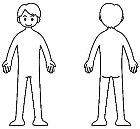 4年  4학년5年  5학년5年  5학년5年  5학년6年  6학년１年 １학년１年 １학년１年 １학년２年 2학년２年 2학년２年 2학년３年 3학년３年 3학년３年 3학년所見箇所소견 부위所見소견理由이유所見箇所소견 부위所見소견理由이유所見箇所소견 부위所見소견理由이유・肩 어깨・肘 팔꿈치・手 손A･B･C・変形 변경・疼痛 통증・その他 기타（　　　　  ）・肩 어깨・肘 팔꿈치・手 손A･B･C・変形 변경・疼痛 통증・その他기타（　　　　  ）・肩 어깨・肘 팔꿈치・手 손A･B･C・変形 변경・疼痛 통증・その他기타（　　　　  ）・脊柱側わん척추 측만・腰椎요추A･B･C・変形 변경・疼痛 통증・その他기타（　　　　  ）・脊柱側わん척추 측만・腰椎요추A･B･C・変形 변경・疼痛 통증・その他기타（　　　　  ）・脊柱側わん척추 측만・腰椎요추A･B･C・変形 변경・疼痛 통증・その他기타（　　　　  ）・股関節고관절
・膝 무릎
・足関節족관절・足 발A･B･C・変形 변경・疼痛 통증・その他기타（　　　　  ）・股関節고관절
・膝 무릎
・足関節족관절・足 발A･B･C・変形 변경・疼痛 통증・その他기타（　　　　  ）・股関節고관절
・膝 무릎
・足関節족관절・足 발A･B･C・変形 변경・疼痛 통증・その他기타（　　　　  ）その他 기타（　　　　　　　）A･B･C・変形 변경・疼痛 통증・その他기타（　　　　  ）その他 기타（　　　　　　　）A･B･C・変形 변경・疼痛 통증・その他기타（　　　　  ）その他 기타（　　　　　　　）A･B･C・変形 변경・疼痛 통증・その他기타（　　　　  ）備考 비고備考 비고備考 비고備考 비고備考 비고備考 비고備考 비고備考 비고備考 비고４年 4학년４年 4학년４年 4학년５年 5학년５年 5학년５年 5학년６年 6학년６年 6학년６年 6학년所見箇所소견 부위所見소견理由이유所見箇所소견 부위所見소견理由이유所見箇所소견 부위所見소견理由이유・肩 어깨・肘 팔꿈치・手 손A･B･C・変形 변경・疼痛 통증・その他기타（　　　　  ）・肩 어깨・肘 팔꿈치・手 손A･B･C・変形 변경・疼痛 통증・その他기타（　　　　  ）・肩 어깨・肘 팔꿈치・手 손A･B･C・変形 변경・疼痛 통증・その他기타（　　　　  ）・脊柱側わん척추 측만・腰椎요추A･B･C・変形 변경・疼痛 통증・その他기타（　　　　  ）・脊柱側わん척추 측만・腰椎요추A･B･C・変形 변경・疼痛 통증・その他기타（　　　　  ）・脊柱側わん척추 측만・腰椎요추A･B･C・変形 변경・疼痛 통증・その他기타（　　　　  ）・股関節고관절
・膝 무릎
・足関節족관절・足 발A･B･C・変形 변경・疼痛 통증・その他기타（　　　　  ）・股関節고관절
・膝 무릎
・足関節족관절・足 발A･B･C・変形 변경・疼痛 통증・その他기타（　　　　  ）・股関節고관절
・膝 무릎
・足関節족관절・足 발A･B･C・変形 변경・疼痛 통증・その他기타（　　　　  ）その他 기타（　　　　　　　）A･B･C・変形 변경・疼痛 통증・その他기타（　　　　  ）その他 기타（　　　　　　　）A･B･C・変形 변경・疼痛 통증・その他기타（　　　　  ）その他 기타（　　　　　　　）A･B･C・変形 변경・疼痛 통증・その他기타（　　　　  ）備考 비고備考 비고備考 비고備考 비고備考 비고備考 비고備考 비고備考 비고備考 비고